 РАДИВИЛІВСЬКА  МІСЬКА РАДА ДУБЕНСЬКОГО РАЙОНУ РІВНЕНСЬКОЇ ОБЛАСТІ ВІДДІЛ ОСВІТИ, КУЛЬТУРИ, ТУРИЗМУ, МОЛОДІ ТА СПОРТУ                                                            НАКАЗм. Радивилів     Від  06 грудня  2021 року                                                                          №90  Про підсумки  І етапу Міжнародного мовно-літературного конкурсу учнівської та студентської молоді імені Тараса Шевченка у 2021/2022 навчальному роціНа виконання Указу Президента України від 30 вересня 2010 року № 928 «Про Міжнародний мовно-літературний конкурс учнівської та студентської молоді імені Тараса Шевченка», відповідно до Положення про Міжнародний мовно-літературний конкурс учнівської та студентської молоді імені Тараса Шевченка, затвердженого постановою Кабінету Міністрів України від 01 червня 2011 року № 571, Положення про відділ освіти, культури, туризму, молоді та спорту Радивилівської міської ради, затвердженого рішенням Радивилівської міської ради від 22 грудня 2020 року №51, керуючись листом департаменту освіти і науки Рівненської обласної державної адміністрації  від 05 листопада 2021 року № 384/21 «Про проведення ХІІ Міжнародного мовно-літературного конкурсу учнівської та студентської молоді імені Тараса Шевченка», на підставі рішення журіНАКАЗУЮ:1. Затвердити результати  І етапу Міжнародного мовно-літературного конкурсу імені Тараса Шевченка у 2021/2022 навчальному році серед закладів загальної середньої освіти Радивилівської ТГ, що додаються.2. Визначити учасниками ІІ (районного) етапу Міжнародного мовно-літературного конкурсу імені Тараса Шевченка  у 2021/2022 навчальному році здобувачів освіти згідно із списком, що додається.3. Керівникам закладів загальної середньої освіти Радивилівської ТГ:3.1. Відрядити для участі у ІІ етапі Міжнародного мовно-літературного конкурсу  імені Тараса Шевченка  учнів, які здобувають освіту у  їх закладах.3.2. Призначити супроводжуючих та відповідальних за життя і здоров’я дітей під час відрядження.4. Контроль за виконанням наказу залишаю за собою. Начальник відділу                                                              Ірина КОВАЛЕВСЬКАНАКАЗ ПІДГОТУВАВ:ПОГОДЖЕНО:Юрисконсульт відділу освіти,культури, туризму, молоді та спортуРадивилівської міської ради                                                      Денис КОВАЛЬЧУК                                                                                      Додаток                                                                         до наказу відділу від 06.12.2021 № 90      РЕЗУЛЬТАТИІ етапу Міжнародного мовно-літературного конкурсу імені Тараса Шевченка  у 2021/2022 навчальному році серед закладів загальної середньої освіти Радивилівської ТГ                                                   5 клас1 м. – Гонтар Олександра Едуардівна, Сестрятинська гімназія.2 м. – Гетьман Марія Василівна, Радивилівський ліцей №1.2 м. – Шеремет Юлія Олександрівна, Немирівський ліцей.3 м. – Решетило Денис Володимирович, Підзамчівський ліцей.3 м. – Ковальчук Діана Ігорівна, Дружбівський ліцей.3 м. –Бєлкіна Марта Андріївна, Радивилівський ліцей №2 ім. П. Г. Стрижака.                                                   6 клас1 м. – Бречко Діана Олександрівна, Радивилівський ліцей №1.2 м. – Парійчук Анна Миколаївна, Сестрятинська гімназія.2 м. – Антонюк Ангеліна Петрівна, Радивилівський ліцей №2 ім. П. Г. Стрижака.3 м. – Костюк Ярослав Олександрович, Немирівський ліцей.3 м. – Дудкіна Ангеліна Романівна, Підзамчівський ліцей.                                                     7 клас.1 м. – Налівкін Анастасія Кирилівна, Радивилівський ліцей №1.2 м. – Ковалик Вікторія Володимирівна, Дружбівький ліцей.2 м. – Шевчук Дарія Олександрівна, Підзамчівський ліцей.3 м. – Парійчук Ірина Миколаївна, Сестрятинська гімназія.                                                      8 клас1 м. – Горопаха Віталіна Русланівна, Радивилівський ліцей №2 ім. П. Г. Стрижака.2 м. – Чуй Анастасія Юріївна, Радивилівський ліцей №1.2 м. – Левценюк Дарина Віталіївна, Немирівський ліцей.3 м. – Мельник Наталія Андріївна, Сестрятинська гімназія.                                                     9 клас1 м. – Сеник Катерина Василівна, Радивилівський ліцей №1.2 м. – Тівон Таміла Сергіївна, Підзамчівський ліцей.2 м. – Козіброда Єлизавета Василівна, Радивилівський ліцей №2 ім. П. Г. Стрижака.3 м. – Філіпчук Христина Юріївна, Радивилівський ліцей №2 ім. П. Г. Стрижака.                                                    10 клас1 м. – Бражнікова Ангеліна Ігорівна, Радивилівський ліцей №2 ім. П. Г. Стрижака.2 м. – Владика Юрій Васильович, Підзамчівський ліцей.2 м. – Собків Антон Васильович, Радивилівський ліцей №1.3 м. – Бондарчук Лариса Віталіївна, Дружбівський ліцей.                                                  11 клас1 м. – Чуй Марія Юріївна, Радивилівський ліцей №1.2 м. – Кухарук Ірина Юріївна, Радивилівський ліцей №2 ім. П. Г. Стрижака.3 м. – Мирончук Валерія Петрівна, Радивилівський ліцей №2 ім. П. Г. Стрижака.                                                                                                                                      Додаток                                                                         до наказу відділу від 06.12.2021  №90СПИСОКздобувачів освіти, які братимуть участь у ІІ (районному) етапі Міжнародного мовно-літературного конкурсу  імені Тараса Шевченка                                                             5 клас1 м. – Гонтар Олександра Едуардівна, Сестрятинська гімназія.                                                   6 клас1 м. – Бречко Діана Олександрівна, Радивилівський ліцей №1.                                                     7 клас.1 м. – Налівкін Анастасія Кирилівна, Радивилівський ліцей №1.                                                      8 клас1 м. – Горопаха Віталіна Русланівна, Радивилівський ліцей №2 ім. П. Г. Стрижака.                                                     9 клас1 м. – Сеник Катерина Василівна, Радивилівський ліцей №1.                                                    10 клас1 м. – Бражнікова Ангеліна Ігорівна, Радивилівський ліцей №2 ім. П. Г. Стрижака.                                                  11 клас1 м. – Чуй Марія Юріївна, Радивилівський ліцей №1.Заступник начальника відділу освіти, культури, молоді та спорту  Радивилівської міської радиІгор КИРИЧУК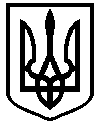 